Name:
Hour:Date:Kitchen Hazards
Find all the kitchen hazards present and list them on the back.  Explain why each might be a safety hazard.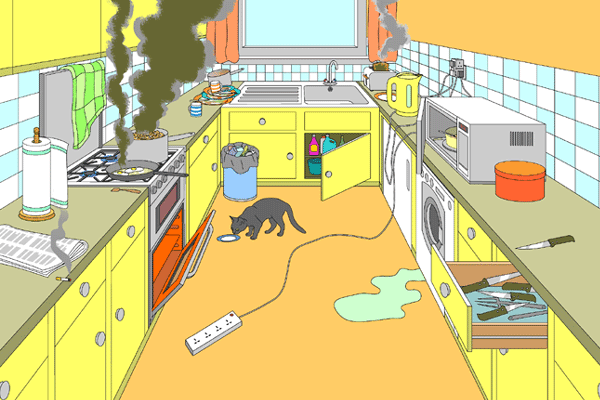 Safety HazardExplain1.2.3.4.5.6.7.8.9.10.11.12.13.14.15.16.17.18.19.